GRAPHES – Chapitre 2/2Partie 1 : Graphes orientés et graphes pondérés	1) Graphes orientésDéfinitions : - Un graphe est orienté si ses arêtes, appelées arcs dans ce cas, ont un sens de parcours.- Un chemin est une succession d'arcs mis bout à bout.- Un circuit est un chemin fermé dont les arcs sont tous distincts.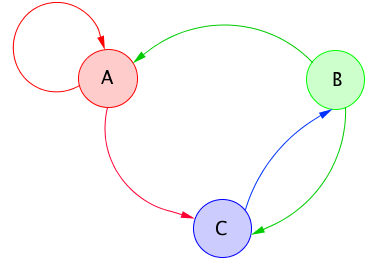 Exemple :Le graphe orienté ci-contre est d'ordre 3 car il possède 3 sommets.Il possède une boucle sur le sommet A.A – C – B est un chemin de longueur 2.B – C – B – A – A – C – B est un chemin fermé de longueur 6.A – C – B – A est un circuit de longueur 3.	2) Graphes pondérésDéfinitions : - Un graphe est étiqueté si ses arêtes (ou ses arcs) sont affectées d'étiquettes (mots, lettres, symboles, nombres, …)- Dans le cas où les étiquettes sont des nombres, le graphe est dit pondéré. Les étiquettes sont appelées les poids entre les sommets.- Le poids du chaîne (respectivement d'un chemin) est la somme des poids des arêtes (respectivement des arcs) constituant la chaîne (respectivement le chemin).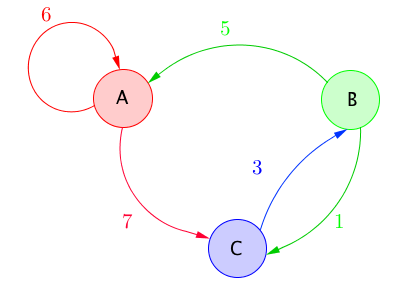 Exemple :Le graphe orienté ci-contre est pondéré.Le poids entre le sommet B et le sommet A est égal à 5.Le poids du chemin B – C – B – A est égal à :1 + 3 + 5 = 9 Vidéo https://youtu.be/ZEiOWcqX7S4 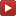 Remarque :Le chemin le plus court entre deux sommets est le chemin qui a le poids minimum.	3) Matrice d’adjacence associée à un graphe orientéDéfinition : Soit un graphe orienté d'ordre dont les sommets sont numérotés de 1à .La matrice d'adjacence associée à  est la matrice carrée de taille  dont chaque terme  est égal au nombre d'arcs orientés reliant le sommet  vers le sommet .Exemple :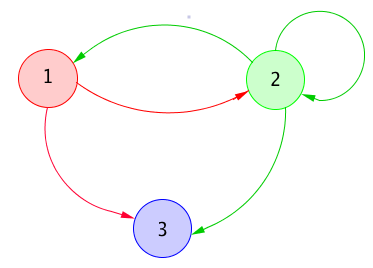  Vidéo https://youtu.be/yRBCx3uxN9A La matrice d'adjacence associée au graphe ci-contre est :Partie 2 : Chaîne de Markov1) DéfinitionDans une équipe de football, on étudie les passes que se font trois attaquants ,  et .Les probabilités qu'un attaquant passe le ballon à un autre sont schématisées sur le graphe orienté et pondéré suivant. Chaque passe de ballon correspond à une nouvelle expérience aléatoire dont les issues sont ,  ou  (un des trois attaquants est susceptible de recevoir le ballon).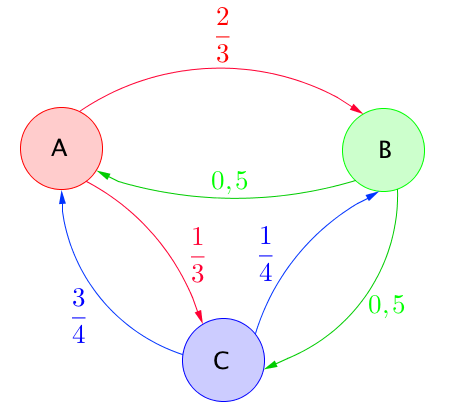 Par exemple, la probabilité que l'attaquant  passe le ballon à l'attaquant  est égale à . Les poids des arcs sont alors des probabilités.Un tel schéma est appelé un graphe probabiliste. Définition : Un graphe probabiliste est un graphe orienté et pondéré possédant au plus un arc entre deux sommets et dont la somme des poids des arcs issus d'un même sommet est égale à 1.Par exemple, la somme des poids issus de  est égal à   	2) Marche aléatoireOn considère la variable aléatoire  prenant les valeurs ,  ou  à l'étape .,  ou  s'appelle les états de . Par exemple,  signifie que l'attaquant  possède le ballon après la 3e passe.La suite de variables aléatoires  est appelée marche aléatoire ou chaîne de Markov sur l'ensemble des issues .Dans une chaîne de Markov, l'état du processus à l'étape  ne dépend que de celui à l'état , mais non de ses états antérieurs. Ainsi, la probabilité que l'attaquant  possède le ballon ne dépend que de la position précédente du ballon (en  ou en ) mais non de ses positions antérieures.	3) Probabilité de transitionOn considère la loi de probabilité de , appelée probabilité de transition, qui donne la probabilité qu'un attaquant possède le ballon à l'étape  (-ième passe).On note par exemple   : la probabilité que le ballon se trouve chez l'attaquant  après la (-ième passe sachant que c'est l'attaquant  qui envoie le ballon. Il s'agit d'une probabilité conditionnelle.Cette probabilité ne dépend pas de .	4) Matrice de transitionDéfinition : La matrice de transition d'une chaîne de Markov est la matrice carrée d'ordre  dont le coefficient  situé sur la ligne  et la colonne  est la probabilité de transition portée par l'arc reliant le sommet  vers le sommet  s'il existe et 0 dans le cas contraire. Vidéo https://youtu.be/KRi0C_zOsHs Dans l'exemple, la matrice de transition est :On trouve par exemple à l'intersection de la première ligne et de la deuxième colonne la probabilité que le ballon arrive chez l'attaquant B alors qu'il se trouvait chez l'attaquant A.Remarques :- Le coefficient  de la matrice  est nul car la probabilité que l'attaquant A garde le ballon est nulle. Il en est de même pour les coefficients  et .- La somme des coefficients d'une même ligne d'une matrice de transition est égale à 1.Définition : L'état probabiliste après  étapes de la chaîne de Markov est la matrice ligne dont les coefficients sont les probabilités d'arrivée en chaque sommet après  étapes.Exemple : Dans l'exemple des passeurs au football, la matrice ligne des états après la 3e étape donnerait les probabilités que le ballon se trouve chez l'attaquant A, chez l'attaquant B et chez l'attaquant C après 3 passes.L'arbre de probabilité ci-contre permet de résumer les probabilités de transition de l'étape  à l'étape .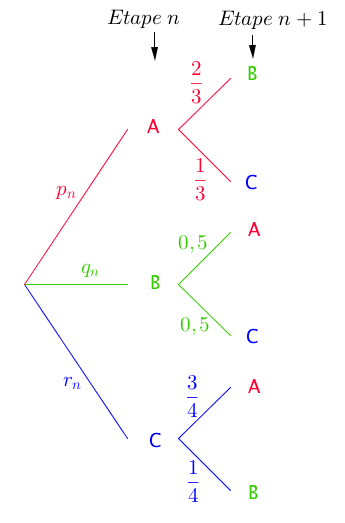 On note ,  et  les probabilités que le ballon se trouve respectivement chez l’attaquant , chez le  et chez le  après la -ième passe.A l'aide de la formule des probabilités totales, on a :On note  la matrice ligne des états de la chaîne de Markov après  étapes.On a alors : .Propriété : On considère une chaîne de Markov de matrice de transition  et dont la matrice ligne des états à l'étape  est .Pour tout entier naturel , on a :   et    où  est l'état initial.Démonstration au programme :On note :-  la matrice ligne des états de la chaîne de Markov après  étapes.- ,  et  les états de .selon la formule des probabilités totales.Soit : .On reconnait le premier coefficient du produit On prouve de même que  et  sont respectivement le deuxième et troisième coefficient du produit La démonstration de l’expression explicite  est semblable à celle faites dans le cadre des suites numériques.Exemple : Vidéo https://youtu.be/gxrgpotHfnE Dans l'exemple précédent, on suppose l'attaquant  possède le ballon à l'étape 0.La matrice ligne des états après la 3e étape est égale à :.On a :  car le ballon part de .Avec la calculatrice, on obtient : Donc :Ainsi par exemple, la probabilité que l'attaquant  possède le ballon après la 3e  passe est égale à  .Partie 3 : Distribution invariante d'une chaîne de Markov	1) Chaîne de Markov convergenteDéfinition : On dit qu'une chaîne de Markov de matrice de transition  est convergente si la suite des matrices lignes  des états de la chaîne de Markov converge.Définition : Si la suite  des états d'une chaîne de Markov convergente vérifie   alors la limite  de cette suite définit un état stable solution de l'équation .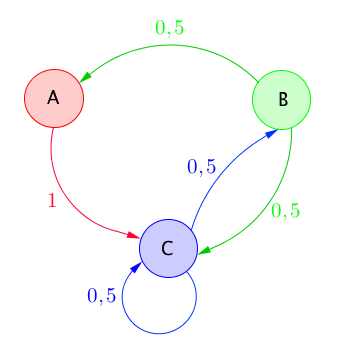 Méthode : Étudier une distribution invariante d'une chaîne de Markov à l'aide de la calculatrice ou d'un logicielOn considère la chaîne de Markov sur le graphe ci-contre où l'on part de .A l'aide de la calculatrice, déterminer l'état stable de cette chaîne de Markov. On admet que la chaîne de Markov est convergente (distribution invariante).CorrectionLa matrice de transition est .Pour tout entier naturel , on a :   où  est la suite des matrices lignes des états de la chaîne de Markov.On a donc :  avec  car on part de A.A l'aide de la calculatrice, calculons par exemple  :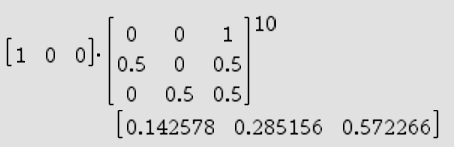 On peut effectuer les calculs pour des puissances de  de plus en plus grandes. On constate que l'état stable semble être la matrice ligne :L'état stable P vérifie l'équation , en effet :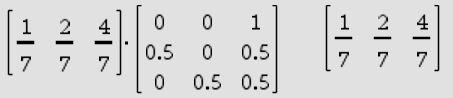 Remarque :Cette méthode ne prouve pas que la chaîne de Markov est convergente.En supposant qu'elle l'est, elle permet seulement de déterminer l'état stable.	2) Cas d'un graphe à deux sommetsPropriété : On considère une chaîne de Markov de matrice de transition  sur un graphe à deux sommets où  et  :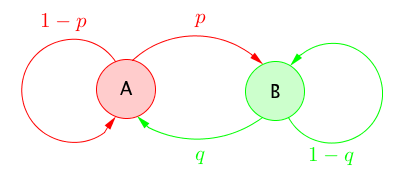 Alors on a :  Et la suite des matrices lignes  des états de la chaîne de Markov converge vers un état stable  tel que . ne dépend pas de l'état initial .Démonstration :Pour tout entier naturel n, on note   avec .Comme , on a : Pour tout entier naturel , on pose :   et on a : est donc une suite géométrique de raison .Comme , on a  et donc  converge vers 0.D'où  converge vers .Comme ,  converge vers .Les limites de  et  ne dépendent donc pas de l'état initial.Méthode : Étudier une distribution invariante d'une chaîne de Markov sur un graphe à deux sommets Vidéo https://youtu.be/PS756B-M0Dw On considère la chaîne de Markov sur le graphe ci-dessous :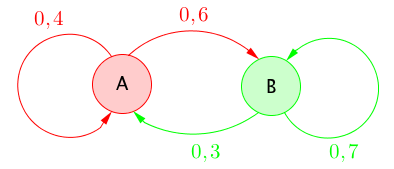 Étudier la convergence de la chaîne de Markov.CorrectionLa matrice de transition est .Pour tout entier naturel , on a :  où  est la suite des matrices lignes des états de la chaîne de Markov.L'état stable   vérifie l'équation , soit :Ainsi, on a le système : Comme , on a  et donc   et donc  .L'état stable du graphe est donc :Cela signifie que, quel que soit l'état initial (départ de  ou de ), les probabilités d'être en  et en  tendent respectivement vers  et .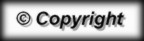 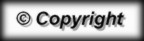 